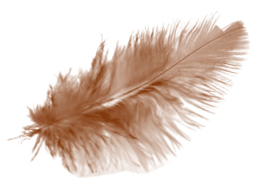 Name HereName Here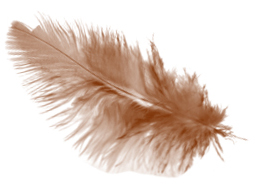 Name HereName HereName HereName HereName HereName HereName HereName HereName HereName HereName HereName HereName HereName HereName HereName HereName HereName Here